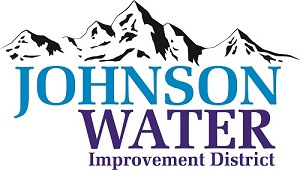 3748 West Highway 87Roosevelt, UT  84066Phone (435) 722-2620October 7, 2023TO:  Board MembersSUBJECT:  Board MeetingPlease be reminded that the Regular Board Meeting is Thursday, October 12th at 6:30 p.m.Agenda:Appointments:CKC ~ Justin Robb fire hydrantsWater connection discussionJason Blankenagel, Sunrise Engineering ~ Updates on Construction projectsMinutes ~ August and SeptemberFinancial ~ SeptemberResolution in cancellation of election for 2023Policy & Ordinance and hiring 3rd party discussion.Manager Report:PoliciesXCL projects on what they are planning to do.HR Consultant discussion.Closed Session: Purpose listed in the Utah Code 52-4-205 (1) (d)